The following is a guide to help you write your own press release.  Personalize it how you want.  Here are a few tips about sending a press release.  Email is preferred.  Copy the text into the body of the email (not an attachment) and make the subject something like:  Local teens present …… at ….,If you fax the press release, do not use a cover letter.  All of your contact information will be on the press release.  You can attach a picture (jpeg is best).  If you attach a picture, add information at the bottom of the press release to say that a photo is attached.  Then add School Name and names of individuals left to right (specific top row, etc.)You may want to send this to your local paper as well as to your school/district media relations person.For immediate release:  Date				Media Contacts:				Terry Hamm, Texas Association of Student Councils				512-443-2100 ext. 233 terry@tassp.org_________Student Council Earns Statewide Recognition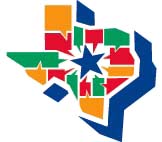 For outstanding achievement in leadership, service, and activities that serve to improve the school and community, ______________has been recognized by the Texas Association of Student Councils (TASC)( in the areas of Outstanding Student Council; Drugs, Alcohol, Safety and Health (DASH);  Pride and Patriotism; and Energy and Environment.  (Fill in your area of recognition) as well as for submission of its Community Service Report. – (OR-  has been recognized as a Sweepstakes Council.  Sweepstakes councils must be recognized as an Outstanding Student Council and receive outstanding recognition in Drugs, Alcohol, Safety and Health (DASH); Pride and Patriotism; and Energy and Environment as well as submitting a Community Service Report.) TASC has 1,165 member schools. Of those, ___________ is one of only _ _ student councils statewide to receive this highly-esteemed honor.  (See below for statistics you can use to fill in this area.)*   “Advisor comment here,” said _______, advisor of ____ Student Council. _________________________ additional comment.”Student Council members develop proven skills in team building, problem solving, project planning, and decision making.  Through their co-curricular activities, student council members serve their communities while strengthening their academic and civic skills.   _________, (member/officer, etc.). of  _______student council expressed his/her excitement in earning this recognition saying, “_____________________________.  TASC is a non-profit serving high school and middle level student councils in Texas.  Sponsored by the Texas Association of Secondary School Principals, its purposes are to develop leadership abilities in students, promote democracy as a way of life, and uphold high standards for local councils.  TASC members work every day to make schools a place where students and staff want to be and to leave our world better than they found it.  With almost 1200 member schools, it is the largest state student council organization in the US.As of April 28, 2022, we have the following totals regarding state report totals.  (These numbers continue to grow slightly each day as we get more information.)TASC has 1,166 member schools307 schools submitted at least one report.209 schools earned Outstanding Student Council.171 schools earned Sweepstakes